Муниципальное казенное общеобразовательное учреждение«Элисенваарская средняя общеобразовательная школа»(МКОУ «Элисенваарская СОШ»)186720 Республика Карелия, Лахденпохский р-н, п. Элисенваара, ул. Школьная, д.7,тел/факс (814)50 33-651, elis-ch-37@yandex.ruХод урока:I. Выполнить задания. (30 мин) Подготовка к ЕГЭ (задание №14).1. На графике показана экспериментально полученная зависимость силы тока I, текущего через лампу накаливания, от напряжения U на лампе. Такую лампу подключили к источнику постоянного напряжения 2 В. Какую работу совершит электрический ток в нити накаливания лампы за 5 секунд? Ответ выразите в Дж. 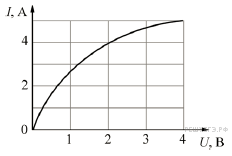 2. Какая мощность выделяется в участке цепи, схема которого изображена на рисунке, если R = 27 Ом, а напряжение между точками A и B равно 9 В? Ответ приведите в ваттах. 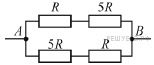 3. Чему равно время прохождения тока силой 5 А по проводнику, если при напряжении на его концах 120 В в проводнике выделяется количество теплоты, равное 540 кДж? (Ответ дайте в секундах.)Класс11Адрес для отправки выполненного задания«ВКонтакте» личным сообщением https://vk.com/anna_dashkevichПредмет Элективный курсАдрес для отправки выполненного задания«ВКонтакте» личным сообщением https://vk.com/anna_dashkevichУчительСолохина А.П.Время консультаций14.00 ч – 17.00 ч. (пн.-пт.) Дата проведения урока 20.10.2020г (по расписанию)Срок сдачи на проверку/срок изучения20.10 до 20:00 отправить фотографию (сообщение) Тема урока«Работа и мощность постоянного тока» Срок сдачи на проверку/срок изучения20.10 до 20:00 отправить фотографию (сообщение) 